ปกนอก/ปกใน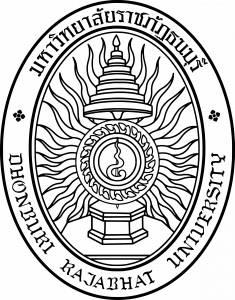 หลักสูตร……………………….สาขาวิชา…………………………………(หลักสูตรใหม่ พ.ศ…………หรือ หลักสูตรปรับปรุง พ.ศ………)คณะ……………………………………………มหาวิทยาลัยราชภัฏธนบุรีคำนำหลักสูตร…………………………….สาขาวิชา………………………………มหาวิทยาลัยราชภัฏธนบุรีฉบับนี้ เป็นหลักสูตรปรับปรุงมาจากหลักสูตร……………………………….พ.ศ……………./เป็นหลักสูตรใหม่ พ.ศ…………….โดยจัดการศึกษาให้สอดคล้องและเป็นไปตามกฎกระทรวงมาตรฐานการจัดการศึกษาระดับอุดมศึกษา พ.ศ. 2565 และกฎกระทรวงมาตรฐานหลักสูตรการศึกษาระดับอุดมศึกษาพ.ศ. 2565 ของกระทรวงการอุดมศึกษา วิทยาศาสตร์ วิจัยและนวัตกรรม รวมทั้งประกาศต่าง ๆ ที่เกี่ยวข้องของคณะกรรมการมาตรฐานการอุดมศึกษา หลักสูตร…………………………….สาขาวิชา………………………………มีจุดเด่นในเรื่อง……(ใส่จุดเด่นของหลักสูตร)………………………………………………………………..มีกระบวนการจัดการเรียนการสอนเพื่อพัฒนาคุณภาพบัณฑิต โดยมุ่งเน้น……..…(เช่น ผู้เรียนเป็นสำคัญ)…………………………………………………จัดกระบวนการเรียนการสอนแบบ…….(เช่น แบบ Active Learning)……………………………………………เน้นพัฒนาทักษะความสามารถด้าน……(เช่น ด้านการใช้ภาษาต่างประเทศ ระบุด้วยว่าภาษาใด เรียนรู้ในหมวดวิชาใดบ้าง)………………………………………………………สาขาวิชา…………………………………….ขอขอบคุณคณะกรรมการพัฒนา/ปรับปรุงหลักสูตร ผู้ทรงคุณวุฒิ และผู้ที่มีส่วนเกี่ยวข้องทุกท่าน ที่ทำให้หลักสูตรฉบับนี้มีความถูกต้องสมบูรณ์ สามารถนำไปใช้ในการจัดการเรียนการสอนเพื่อผลิตบัณฑิตสาขาวิชา……………………………….ที่มีคุณภาพ ตอบสนองต่อความต้องการกำลังคนของสังคม และการพัฒนาประเทศชาติหลักสูตร………………………….………………สาขาวิชา…………………………………………คณะ……………………………………………….มหาวิทยาลัยราชภัฏธนบุรีสารบัญสารบัญ (ต่อ)สารบัญ (ต่อ)หลักสูตร……………………………………….สาขาวิชา…………………………………….(หลักสูตรใหม่ พ.ศ………….หรือ หลักสูตรปรับปรุง พ.ศ…………..)ชื่อสถาบันอุดมศึกษา	มหาวิทยาลัยราชภัฏธนบุรีคณะ/สาขาวิชา	คณะ……………………………………..	สาขาวิชา……………………………………..หมวดที่ 1ชื่อปริญญา และสาขาวิชา1.1 รหัสและชื่อหลักสูตร	รหัส		: …………[รหัสหลักสูตร 14 หลัก ที่ออกโดย สป. อว.]……………………	ชื่อภาษาไทย	: …[เช่น หลักสูตรวิทยาศาสตรบัณฑิต สาขาอนามัยสิ่งแวดล้อม]…….	ชื่อภาษาอังกฤษ	: …[เช่น Bachelor of Science Program in Environmental Health]…1.2 ชื่อปริญญาและสาขาวิชา	ชื่อเต็มภาษาไทย		: …[เช่น วิทยาศาสตรบัณฑิต (อนามัยสิ่งแวดล้อม)]……	ชื่อเต็มภาษาอังกฤษ	: …[เช่น Bachelor of Science (Environmental  Health)]……………………………………………………………	ชื่อย่อภาษาไทย		: …[เช่น วท.บ. (อนามัยสิ่งแวดล้อม)]……………………...	ชื่อย่อภาษาอังกฤษ	: …[เช่น B.Sc. (Environmental Health)]…..…………1.3 วิชาเอก (ถ้ามี)	ชื่อวิชาเอกภาษาไทย		: ……[กรณีที่มีวิชาเอก/แขนง หากไม่มี ให้ใส่ “-”]……	ชื่อวิชาเอกภาษาอังกฤษ		: ……[กรณีที่มีวิชาเอก/แขนง หากไม่มี ให้ใส่ “-”]……1.4 จำนวนหน่วยกิตรวมตลอดหลักสูตร	จำนวนหน่วยกิตที่เรียนรวมตลอดหลักสูตร ไม่น้อยกว่า ………. หน่วยกิต1.5 รูปแบบของหลักสูตร (หมายเหตุ : กรณีที่มีช่องให้เลือก ช่องใดที่ไม่เลือกใช้ ให้ตัดทิ้ง และให้เขียนระบุรายละเอียดให้ชัดเจนโดยไม่ต้องติ๊กเลือกในช่องสี่เหลี่ยมด้านหน้า และให้ลบกล่องสี่เหลี่ยมด้านหน้าออกไป)	1.5.1 รูปแบบหลักสูตร		หลักสูตรระดับปริญญา…[ตรี/โท/เอก]…………..		หลักสูตร……x…….ปี	1.5.2 ประเภทของหลักสูตร(หมายเหตุ : กรณีที่มีช่องให้เลือก ช่องใดที่ไม่เลือกใช้ ให้ตัดทิ้ง และให้เขียนระบุรายละเอียดให้ชัดเจนโดยไม่ต้องติ๊กเลือกในช่องสี่เหลี่ยมด้านหน้า และให้ลบช่องสี่เหลี่ยมด้านหน้าออกไป)		 หลักสูตรปริญญาตรี			 หลักสูตรปริญญาตรีทางวิชาการ			 หลักสูตรปริญญาตรีแบบก้าวหน้าทางวิชาการ			 หลักสูตรปริญญาตรีทางวิชาชีพ			 หลักสูตรปริญญาตรีปฏิบัติการ			 หลักสูตรปริญญาตรีแบบก้าวหน้าทางวิชาชีพหรือปฏิบัติการ			 อื่น ๆ โปรดระบุ……………………………………………………………………		 หลักสูตรประกาศนียบัตรบัณฑิต			 อื่น ๆ โปรดระบุ…………………………………………………………………… หลักสูตรปริญญาโท			 หลักสูตรปริญญาโท แผน 1 แบบวิชาการ			 หลักสูตรปริญญาโท แผน 2 แบบวิชาชีพ			 อื่น ๆ โปรดระบุ………………………………………………………………………		 หลักสูตรประกาศนียบัตรบัณฑิตชั้นสูง			 อื่น ๆ โปรดระบุ……………………………………………………………………		 หลักสูตรปริญญาเอก			 หลักสูตรปริญญาเอก แผน 1 (แผน 1.1)			 หลักสูตรปริญญาเอก แผน 1 (แผน 1.2)			 หลักสูตรปริญญาเอก แผน 2 (แผน 2.1)			 หลักสูตรปริญญาเอก แผน 2 (แผน 2.2)			 อื่น ๆ โปรดระบุ……………………………………………………………………	1.5.3 ความร่วมมือกับสถาบันอื่น/หน่วยงานอื่น (ภาครัฐ ภาคเอกชน ชุมชนท้องถิ่น)(หมายเหตุ : กรณีที่มีช่องให้เลือก ช่องใดที่ไม่เลือกใช้ ให้ตัดทิ้ง และให้เขียนระบุรายละเอียดให้ชัดเจนโดยไม่ต้องติ๊กเลือกในช่องสี่เหลี่ยมด้านหน้า และให้ลบช่องสี่เหลี่ยมด้านหน้าออกไป)		(1) ชื่อสถานประกอบการที่ทำความร่วมมือ			…………………………………………………………………………………			…………………………………………………………………………………		(2) ลักษณะความร่วมมือ			 เป็นหลักสูตรของมหาวิทยาลัยราชภัฏธนบุรีโดยเฉพาะ			 เป็นหลักสูตรที่ได้รับความร่วมมือสนับสนุนจากสถาบันอื่น/    หน่วยงานอื่น	ชื่อสถาบัน/หน่วยงาน……………………………………………………..	รูปแบบของความร่วมมือสนับสนุน	 CWIE WIL อื่น ๆ (โปรดระบุ) ……………………………………………….. เป็นหลักสูตรร่วมกับสถาบันอื่น/หน่วยงานอื่นชื่อสถาบัน…………………………………………….ประเทศ………………………รูปแบบของการร่วม	 ร่วมมือกัน โดยมหาวิทยาลัยราชภัฏธนบุรีเป็นผู้ให้ปริญญา	 ร่วมมือกัน โดยสถาบันอื่นเป็นผู้ให้ปริญญา	 ร่วมมือกัน โดยผู้เรียนอาจได้รับปริญญาจากสองสถาบัน                    (หรือมากกว่า 2 สถาบัน) อื่น ๆ (โปรดระบุรายละเอียด)………………………………………..	1.5.4 การให้ปริญญาแก่ผู้สำเร็จการศึกษา(หมายเหตุ : กรณีที่มีช่องให้เลือก ช่องใดที่ไม่เลือกใช้ ให้ตัดทิ้ง และให้เขียนระบุรายละเอียดให้ชัดเจนโดยไม่ต้องติ๊กเลือกในช่องสี่เหลี่ยมด้านหน้า และให้ลบช่องสี่เหลี่ยมด้านหน้าออกไป)		 ให้ปริญญาเพียงสาขาวิชาเดียว		 ให้สองปริญญา		 อื่น ๆ (โปรดระบุ)………………………………………………………………………………1.6 สถานภาพของหลักสูตรและการพิจารณาอนุมัติ/เห็นชอบหลักสูตร	1.6.1 สถานภาพของหลักสูตร(หมายเหตุ : กรณีที่มีช่องให้เลือก ช่องใดที่ไม่เลือกใช้ ให้ตัดทิ้ง และให้เขียนระบุรายละเอียดให้ชัดเจนโดยไม่ต้องติ๊กเลือกในช่องสี่เหลี่ยมด้านหน้า และให้ลบช่องสี่เหลี่ยมด้านหน้าออกไป)		 หลักสูตรใหม่ พ.ศ. …………………..เปิดสอน ภาคการศึกษา…………………ปีการศึกษา…………………..		 หลักสูตรปรับปรุง พ.ศ. …………………..		    ปรับปรุงจากหลักสูตร……(ชื่อหลักสูตร)…………(หลักสูตรปรับปรุง พ.ศ. ….)เปิดสอน ภาคการศึกษาที่…………………ปีการศึกษา…………………..	1.6.2 การพิจารณาอนุมัติ/เห็นชอบหลักสูตร		คณะกรรมการประจำคณะ คณะ………………………………………….ให้ความเห็นชอบหลักสูตร ในการประชุม ครั้งที่……/256x…………….วันที่………….เดือน…………………….พ.ศ………………		คณะกรรมการบริหารวิชาการ………………………………………….ให้ความเห็นชอบหลักสูตร ในการประชุม ครั้งที่……/256x…………….วันที่………….เดือน…………………….พ.ศ………………		สภาวิชาการให้ความเห็นชอบหลักสูตร ในการประชุม ครั้งที่……/256x…………….วันที่………….เดือน…………………….พ.ศ………………		อนุกรรมการ สภามหาวิทยาลัยราชภัฏธนบุรี ฝ่ายหลักสูตร ให้ความเห็นชอบหลักสูตร ในการประชุม ครั้งที่……/256x…………….วันที่………….เดือน…………………….พ.ศ………………		สภามหาวิทยาลัยราชภัฏธนบุรีอนุมัติหลักสูตร ในการประชุม ครั้งที่……/256x……….วันที่………….เดือน…………………….พ.ศ………………		(ถ้ามี) สภาวิชาชีพ…………………………..ให้ความเห็นชอบหลักสูตร ในการประชุม ครั้งที่………………….วันที่………….เดือน…………………….พ.ศ………… [กรณีที่ไม่มีสภาวิชาชีพให้ตัดออก]1.7 ความพร้อมในการเผยแพร่หลักสูตรที่มีคุณภาพและมาตรฐาน	หลักสูตรนี้มีความพร้อมในการเผยแพร่คุณภาพตามมาตรฐานคุณวุฒิระดับอุดมศึกษา พ.ศ. 2565 ในปีการศึกษา ……………[ควรเผยแพร่หลักสูตรหลังเปิดการสอนไปแล้วอย่างน้อยครึ่งระยะเวลาของหลักสูตร เช่น ระดับปริญญาตรี เปิดสอนในปีการศึกษา 2566 ควรเผยแพร่ในปีการศึกษา 2568 เป็นต้น]1.8 สถานที่จัดการเรียนการสอน(หมายเหตุ : กรณีที่มีช่องให้เลือก ช่องใดที่ไม่เลือกใช้ ให้ตัดทิ้ง และให้เขียนระบุรายละเอียดให้ชัดเจนโดยไม่ต้องติ๊กเลือกในช่องสี่เหลี่ยมด้านหน้า และให้ลบช่องสี่เหลี่ยมด้านหน้าออกไป)	 มหาวิทยาลัยราชภัฏธนบุรี กรุงเทพมหานคร	 มหาวิทยาลัยราชภัฏธนบุรี สมุทรปราการ	 มหาวิทยาลัยราชภัฏธนบุรี กรุงเทพมหานคร และสมุทรปราการ	 อื่น ๆ (โปรดระบุ) …………………………………………………………………………………………1.9 อาชีพที่สามารถประกอบได้หลังสำเร็จการศึกษา[คำชี้แจง: ให้ระบุอาชีพที่ผู้สำเร็จการศึกษาสามารถประกอบอาชีพได้ทั้งในหน่วยงานภาครัฐ ภาคเอกชน องค์กรอิสระ และการประกอบอาชีพอิสระ โดยให้ระบุเป็นชื่อตำแหน่งด้วย เช่น นักวิชาการศึกษา เจ้าหน้าที่ฝ่ายบุคคล ครู เป็นต้น] 	(1)………………………………………………………………….	(2)………………………………………………………………….	(3)………………………………………………………………….	(4)………………………………………………………………….1.10 อาจารย์ผู้รับผิดชอบหลักสูตรผลงานทางวิชาการของอาจารย์ผู้รับผิดชอบหลักสูตรและอาจารย์ประจำหลักสูตร ในรอบ 5 ปีย้อนหลัง(คำชี้แจง: ให้เขียน โดยใช้ระบบ APA และเรียงลำดับจากปีปัจจุบันย้อนหลังไป)1………………………………………………………………………………..2………………………………………………………………………………..3………………………………………………………………………………..4……………………………………………………………………………….5……………………………………………………………………………….1.11 แนวทางการออกแบบหลักสูตร	1.11.1 สถานการณ์ภายในและ/หรือภายนอกทั้งทางด้านเศรษฐกิจ สังคม วัฒนธรรม หรือความต้องการกำลังคนในการพัฒนาประเทศที่จำเป็นต้องนำมาพิจารณาในการวางแผนปรับปรุง พัฒนาหลักสูตรใหม่ หรือออกแบบหลักสูตร 	…………………(ควรเขียนให้เห็นถึงจุดเด่นของหลักสูตร)……..……………………………………….……………………………………………………………………………………………………………………….……………….	1.11.2 การวิเคราะห์ความต้องการของผู้มีส่วนได้ส่วนเสียกับการผลิตบัณฑิต	…(ควรกล่าวถึง stakeholders ของหลักสูตร และสิ่งที่ได้ข้อมูลจาก stakeholders)…..……………………………………………………………………………………………………………………….……………….……………………………………………………………………………………………………………………….……………….	1.11.3 ผลกระทบจาก ข้อ 1.11.1 และ 1.11.2 ต่อการพัฒนาหลักสูตรและความเกี่ยวข้องกับพันธกิจของมหาวิทยาลัย	………………………………………………………………………………………………………………………….……………………………………………………………………………………………………………………….……………….	1.11.4 แนวทางการออกแบบหลักสูตรที่สอดคล้องกับข้อ 1.11.1-1.11.3	………………………………………………………………………………………………………………………….……………………………………………………………………………………………………………………….……………….หมวดที่ 2ปรัชญา วัตถุประสงค์ และผลลัพธ์การเรียนรู้2.1 ปรัชญา	…………(การเขียนปรัชญาของหลักสูตร ควรเป็นคำที่เป็นทฤษฎีหรือแนวคิด และเขียนให้เป็นแนวปรัชญาที่เป็นแนวทางในการปฏิบัติของหลักสูตร)…………..…………………………………………… …………………………………………………………………………………………………………………………….……………….…………………………………………………………………………………………………………………………….……………….[คำชี้แจง: ปรัชญาของหลักสูตร ควรระบุให้สอดคล้องกับปรัชญาการอุดมศึกษา และปรัชญาการศึกษาของมหาวิทยาลัยราชภัฏธนบุรี]	ตามประกาศคณะกรรมการมาตรฐานการอุดมศึกษา เรื่อง เกณฑ์มาตรฐานหลักสูตรระดับปริญญาตรี และระดับบัณฑิตศึกษา พ.ศ. 2565 ได้กำหนดปรัชญาการอุดมศึกษา ไว้ดังนี้	ระดับปริญญาตรี – “มุ่งให้การผลิตบัณฑิตมีความสัมพันธ์สอดคล้องกับแผนพัฒนาการศึกษาระดับอุดมศึกษาของชาติ ปรัชญาการอุดมศึกษา ปรัชญาของสถาบันอุดมศึกษา และมาตรฐานวิชาการและวิชาชีพที่เป็นสากลให้การผลิตบัณฑิตระดับอุดมศึกษาอยู่บนฐานความเชื่อว่า กำลังคนที่มีคุณภาพ ต้องเป็นบุคคลที่มีจิตสำนึกของความเป็นพลเมืองดีที่สร้างสรรค์ประโยชน์ต่อสังคม และมีศักยภาพในการพึ่งตนเองบนฐานภูมิปัญญาไทยภายใต้กรอบศีลธรรมจรรยาอันดีงาม เพื่อนำพาประเทศสู่การพัฒนาที่ยั่งยืนและทัดเทียมมาตรฐานสากล”	ระดับบัณฑิตศึกษา – “มุ่งเน้นการพัฒนานักวิชาการและนักวิชาชีพที่มีความรู้ความสามารถระดับสูงในสาขาวิชาต่าง ๆ โดยกระบวนการวิจัยเพื่อให้สามารถบุกเบิกแสวงหาความรู้ใหม่ได้อย่างมีอิสระ รวมทั้งมีความสามารถในการสร้างสรรค์จรรโลงความก้าวหน้าทางวิชาการเชื่อมโยงและบูรณาการศาสตร์ต่าง ๆ ที่เกี่ยวข้องได้อย่างต่อเนื่อง โดยมีความสัมพันธ์สอดคล้องกับแผนพัฒนาการศึกษาระดับอุดมศึกษาของชาติ ปรัชญาการอุดมศึกษา ปรัชญาของสถาบันอุดมศึกษาและมาตรฐานวิชาการและวิชาชีพที่เป็นสากล มีคุณธรรมและจรรยาบรรณทางวิชาการและวิชาชีพ”2.2 วัตถุประสงค์ของหลักสูตร (Program Education Objective: PEOs)[คำชี้แจง: การเขียนวัตถุประสงค์ของหลักสูตร ให้เขียนครอบคลุมตามรายละเอียดผลลัพธ์การเรียนรู้ตามมาตรฐานคุณวุฒิระดับอุดมศึกษา พ.ศ. 2565 อย่างน้อย 4 ด้าน ได้แก่ ด้านความรู้ ด้านทักษะ ด้านจริยธรรม และด้านลักษณะบุคคล และในด้านทักษะ ควรเป็นข้อมูลจาก stakeholders]…………………………………………………………………………………………………………………………………………………………………………………………………………………………………………………………………………………………………………………………………………………………………………………………………………………..…………………………………………………………………………………………………..2.3 ผลลัพธ์การเรียนรู้2.3.1 ผลลัพธ์การเรียนรู้ที่คาดหวังของหมวดวิชาศึกษาทั่วไป (General Education Learning Outcomes: GELOs)………………………………………………………………………………………………………………………………………………………………………………………………………………………………………………………………………………………………………………………………………………………………………………………………………………2.3.2 ผลลัพธ์การเรียนรู้ที่คาดหวังของหลักสูตร (Program Learning Outcomes: PLOs)………………………………………………………………………………………………………………………………………………………………………………………………………………………………………………………………………………………………………………………………………………………………………………………………………………………………………………………………………………………………………………………………………………………………………………………………………………………………………………………………………………………………………………………………………………………………………………………………………………………………2.3.3 ตารางความสัมพันธ์ระหว่างวัตถุประสงค์ของหลักสูตร กับผลลัพธ์การเรียนรู้ที่คาดหวังของหลักสูตร (PLOs)[คำชี้แจง: ให้ระบุสัญลักษณ์  ในช่อง PLO ที่สัมพันธ์กับวัตถุประสงค์ของหลักสูตรแต่ละข้อ] 2.3.4 ตารางแสดงความเชื่อมโยงระหว่างผลลัพธ์การเรียนรู้ของหลักสูตร (PLO) กับผลลัพธ์                การเรียนรู้ตามมาตรฐานคุณวุฒิระดับอุดมศึกษา[คำชี้แจง: ให้ระบุสัญลักษณ์  ในช่องผลลัพธ์การเรียนรู้ตามมาตรฐานคุณวุฒิระดับอุดมศึกษาแต่ละด้าน] 2.4 การพัฒนาผลลัพธ์การเรียนรู้แต่ละด้าน2.4.1 หมวดวิชาศึกษาทั่วไป2.4.2 หมวดวิชาเฉพาะของหลักสูตร2.5 ลักษณะโดดเด่นของนักศึกษาหลักสูตรนี้	[คำชี้แจง: ความโดดเด่นของนักศึกษาในหลักสูตรนี้มีความแตกต่างจากหลักสูตรอื่นๆ และหลักสูตรนี้ของสถาบันอื่นอย่างไร] หมวดที่ 3โครงสร้างหลักสูตร รายวิชา และหน่วยกิต3.1 ระบบการจัดการศึกษา(หมายเหตุ : กรณีที่มีช่องให้เลือก ช่องใดที่ไม่เลือกใช้ ให้ตัดทิ้ง และให้เขียนระบุรายละเอียดให้ชัดเจนโดยไม่ต้องติ๊กเลือกในช่องสี่เหลี่ยมด้านหน้า และให้ลบช่องสี่เหลี่ยมด้านหน้าออกไป)3.1.1 ระบบ ระบบทวิภาค คือ 1 ปีการศึกษาแบ่งออกเป็น 2 ภาคการศึกษาปกติ โดย 1                       ภาคการศึกษาปกติ มีระยะเวลาการศึกษา ไม่น้อยกว่า 15 สัปดาห์  ระบบอื่น ๆ (โปรดระบุรายละเอียด)……………………………………………………………………	………………………………………………………………………………………………………………………..3.1.2 การจัดการศึกษาภาคฤดูร้อน ไม่มีภาคฤดูร้อน มีภาคฤดูร้อน จำนวน………..ภาค ภาคละ…………..สัปดาห์ในชั้นปีที่……………………………………………อนึ่ง การมีภาคฤดูร้อนสามารถกระทำได้ตามความจำเป็นของผู้เรียน ทั้งนี้ ขึ้นอยู่กับดุลยพินิจของคณะกรรมการบริหารหลักสูตร/มหาวิทยาลัย โดยจัดการศึกษาจำนวน 8 สัปดาห์ และจำนวนหน่วยกิตที่สามารถลงทะเบียนเรียนได้ ไม่เกิน 9 หน่วยกิต3.1.3 การเทียบเคียงหน่วยกิตในระบบทวิภาค ไม่มี มี (โปรดระบุรายละเอียด)…………………………………………………………………………………..	…………………………………………………………………………………………………………………….3.2 การดำเนินการหลักสูตร(หมายเหตุ : กรณีที่มีช่องให้เลือก ช่องใดที่ไม่เลือกใช้ ให้ตัดทิ้ง และให้เขียนระบุรายละเอียดให้ชัดเจนโดยไม่ต้องติ๊กเลือกในช่องสี่เหลี่ยมด้านหน้า และให้ลบช่องสี่เหลี่ยมด้านหน้าออกไป)3.2.1 วัน-เวลาในการดำเนินการเรียนการสอน	ภาคเรียนที่ 1 	เดือนมิถุนายน ถึง เดือนกันยายน	ภาคเรียนที่ 2 	เดือนพฤศจิกายน ถึง เดือนกุมภาพันธ์	ภาคเรียนฤดูร้อน	เดือนมีนาคม ถึง เดือนพฤษภาคมหรือเป็นไปตามประกาศของมหาวิทยาลัยราชภัฏธนบุรี3.2.2 ภาษาที่ใช้(หมายเหตุ : กรณีที่มีช่องให้เลือก ช่องใดที่ไม่เลือกใช้ ให้ตัดทิ้ง และให้เขียนระบุรายละเอียดให้ชัดเจนโดยไม่ต้องติ๊กเลือกในช่องสี่เหลี่ยมด้านหน้า และให้ลบช่องสี่เหลี่ยมด้านหน้าออกไป)	 หลักสูตรจัดการศึกษาเป็นภาษาไทย	 หลักสูตรจัดการศึกษาเป็นภาษาต่างประเทศคือ ภาษา……………………………….	 หลักสูตรจัดการศึกษาเป็นภาษาไทยและภาษาต่างประเทศคือ ภาษา………………………	 อื่น ๆ โปรดระบุรายละเอียด…………………………………………………………………………………3.2.3 ระบบการศึกษา(หมายเหตุ : กรณีที่มีช่องให้เลือก ช่องใดที่ไม่เลือกใช้ ให้ตัดทิ้ง และให้เขียนระบุรายละเอียดให้ชัดเจนโดยไม่ต้องติ๊กเลือกในช่องสี่เหลี่ยมด้านหน้า และให้ลบช่องสี่เหลี่ยมด้านหน้าออกไป)	 แบบชั้นเรียน หมายรวมถึงการจัดการศึกษาในสถานประกอบการด้วย	 แบบผ่านระบบเทคโนโลยีสารสนเทศ	 แบบทางไกลผ่านสื่อสิ่งพิมพ์เป็นหลัก	 แบบทางไกลผ่านสื่อแพร่ภาพและเสียงเป็นหลัก	 แบบทางไกลทางอิเล็กทรอนิกส์ (E-Learning) เป็นสื่อหลัก	 แบบทางไกลอินเทอร์เน็ต	 แบบชั้นเรียนผสมผสานกับการศึกษาผ่านสื่ออิเล็กทรอนิกส์	 อื่น ๆ โปรดระบุรายละเอียด…………………………………………………………………………………3.2.4 การเทียบโอนหน่วยกิต รายวิชา ประสบการณ์ การสะสมหน่วยกิต (Credit Bank) และการลงทะเบียนเรียนข้ามมหาวิทยาลัย	การเทียบโอนหน่วยกิต รายวิชา ประสบการณ์ การสะสมหน่วยกิต (Credit Bank) และ   การลงทะเบียนเรียนข้ามมหาวิทยาลัย ให้เป็นไปตามประกาศคณะกรรมการมาตรฐานการอุดมศึกษา เรื่อง หลักเกณฑ์และวิธีการเทียบโอนหน่วยกิตและผลการศึกษาในระดับอุดมศึกษา พ.ศ. 2565ประกาศคณะกรรมการมาตรฐานการอุดมศึกษา เรื่อง แนวทางการดำเนินงาน                  คลังหน่วยกิตในระดับอุดมศึกษา พ.ศ. 2565ข้อบังคับ ระเบียบ ประกาศของมหาวิทยาลัยราชภัฏธนบุรีที่เกี่ยวข้อง3.3 หลักสูตร3.3.1 จำนวนหน่วยกิต รวมตลอดหลักสูตร	 ไม่น้อยกว่า   xxx 	หน่วยกิต3.3.2 โครงสร้างหลักสูตร1) หมวดวิชาศึกษาทั่วไป			ไม่น้อยกว่า 	24	หน่วยกิต2) หมวดวิชาเฉพาะ				ไม่น้อยกว่า	xxx	หน่วยกิต	2.1) วิชาแกน				ไม่น้อยกว่า	xxx	หน่วยกิต	2.2) วิชาเฉพาะด้าน			ไม่น้อยกว่า	xxx	หน่วยกิต		2.2.1) วิชาเอกบังคับ		ไม่น้อยกว่า	xxx	หน่วยกิต		2.2.2) วิชาเอกเลือก		ไม่น้อยกว่า	xxx	หน่วยกิต		2.2.3) การบูรณาการการเรียนรู้	ไม่น้อยกว่า	xxx	หน่วยกิต         กับการทำงาน	2.3) วิชาพื้นฐานวิชาชีพและวิชาชีพ	ไม่น้อยกว่า	xxx	หน่วยกิต3) หมวดวิชาเลือกเสรี			ไม่น้อยกว่า	6	หน่วยกิต3.3.3 รายวิชา1) หมวดวิชาศึกษาทั่วไป			ไม่น้อยกว่า 	24	หน่วยกิต2) หมวดวิชาเฉพาะ2.1) วิชาแกน				ไม่น้อยกว่า	xxx	หน่วยกิต	2.2) วิชาเฉพาะด้าน			ไม่น้อยกว่า	xxx	หน่วยกิต		2.2.1) วิชาเอกบังคับ		ไม่น้อยกว่า	xxx	หน่วยกิต		2.2.2) วิชาเอกเลือก		ไม่น้อยกว่า	xxx	หน่วยกิต		2.2.3) การบูรณาการการเรียนรู้	ไม่น้อยกว่า	xxx	หน่วยกิต         กับการทำงาน	2.3) วิชาพื้นฐานวิชาชีพและวิชาชีพ	ไม่น้อยกว่า	xxx	หน่วยกิต3) หมวดวิชาเลือกเสรี			ไม่น้อยกว่า	6	หน่วยกิต		ให้เลือกเรียนรายวิชาใด ๆ จากรายวิชาที่เปิดสอนในมหาวิทยาลัยราชภัฏธนบุรี โดยไม่ให้ซ้ำกับรายวิชาที่ได้เรียนมาแล้ว และต้องไม่เป็นรายวิชาที่กำหนดให้เรียนโดยไม่นับหน่วยกิตรวมในเกณฑ์สำเร็จการศึกษาของหลักสูตรนี้ หรือสามารถเลือกเรียนรายวิชาจากสถาบันอุดมศึกษาอื่นที่ทำความร่วมมือกัน ไม่น้อยกว่า 6 หน่วยกิต3.3.4 ความหมายของรหัสวิชาตามหลักสูตรกำหนดรหัสวิชาประกอบด้วยตัวเลข 7 หลัก แต่ละหลักมีความหมาย ดังนี้ 		เลขหลักที่  1, 2, 3 และ 4  แทนวิชาซึ่งจำแนกตาม  ISCED		เลขหลักที่  5  บ่งบอกถึงความยากง่าย		เลขหลักที่  6, 7  บ่งบอกถึงลำดับก่อนหลังของวิชา3.4 คำอธิบายรายวิชา1) หมวดวิชาศึกษาทั่วไป			ไม่น้อยกว่า 	24	หน่วยกิต	(1.1) ……………………………………..		ไม่น้อยกว่า 	xx	หน่วยกิต(1.2) ……………………………………..		ไม่น้อยกว่า 	xx	หน่วยกิต(1.3) ……………………………………..		ไม่น้อยกว่า 	xx	หน่วยกิต2) หมวดวิชาเฉพาะ2.1) วิชาแกน				ไม่น้อยกว่า	xxx	หน่วยกิต2.2) วิชาเฉพาะด้าน			ไม่น้อยกว่า	xxx	หน่วยกิต2.2.1) วิชาเอกบังคับ			ไม่น้อยกว่า	xxx	หน่วยกิต2.2.2) วิชาเอกเลือก			ไม่น้อยกว่า	xxx	หน่วยกิต2.2.3) การบูรณาการการเรียนรู้		ไม่น้อยกว่า	xxx	หน่วยกิต กับการทำงาน	2.3) วิชาพื้นฐานวิชาชีพและวิชาชีพ	ไม่น้อยกว่า	xxx	หน่วยกิต3.5 ความสัมพันธ์กับหลักสูตรอื่นที่เปิดสอนในคณะ/สาขาวิชาอื่นของมหาวิทยาลัย3.5.1 รายวิชาที่เปิดสอนโดยคณะ/สาขาวิชาอื่น…………………………………………………………………………………………………………………..3.5.2 รายวิชาที่เปิดสอนให้คณะ/สาขาวิชาอื่น…………………………………………………………………………………………………………………..3.5.3 การบริหารจัดการ…………………………………………………………………………………………………………………..3.6 แผนที่แสดงการกระจายความรับผิดชอบมาตรฐานผลลัพธ์การเรียนรู้จากหลักสูตรสู่รายวิชา (Curriculum Mapping)	3.6.1 แผนที่แสดงการกระจายความรับผิดชอบมาตรฐานผลลัพธ์การเรียนรู้จากหลักสูตรสู่รายวิชา (Curriculum Mapping) หมวดวิชาศึกษาทั่วไป ความรับผิดชอบหลัก	 ความรับผิดชอบรอง	3.6.2 แผนที่แสดงการกระจายความรับผิดชอบมาตรฐานผลลัพธ์การเรียนรู้จากหลักสูตรสู่รายวิชา (Curriculum Mapping) หมวดวิชาเฉพาะ ความรับผิดชอบหลัก	 ความรับผิดชอบรองคำชี้แจง: กรณีที่หลักสูตรไม่มี Sub PLO ให้เลือกใช้ตารางที่ไม่มี Sub PLO แต่หากหลักสูตรมี               Sub PLO ให้ใช้ตารางที่มี Sub PLO ทั้งนี้ ให้เลือกใช้ตารางใดตารางหนึ่งเท่านั้น และตารางใดที่ไม่ใช้ ให้ตัดทิ้งกรณีที่ไม่มี Sub PLO ใช้ตารางนี้กรณีที่มี Sub PLO ใช้ตารางนี้หมวดที่ 4การจัดกระบวนการเรียนรู้4.1 แผนการศึกษาแผนการศึกษาของนักศึกษาในหลักสูตร……………………………….แต่ละภาคการศึกษา เป็นดังนี้[คำชี้แจง: ให้แสดงรายวิชาที่จัดสอนตามหลักสูตร ในแต่ละภาคการศึกษา จนครบตามหลักสูตร แต่ละภาคการศึกษาปกติ จัดแผนการเรียนได้ไม่เกิน 22 หน่วยกิต และภาคฤดูร้อน จัดแผนการเรียนได้ไม่เกิน 9 หน่วยกิต กรณีที่หลักสูตรจัดแผนการเรียนภาคฤดูร้อน ให้แสดงแผนการเรียน ภาคฤดูร้อน ให้ครบถ้วนด้วยกรณีภาคเรียนใด เรียนที่สถานประกอบการ หรือรายวิชาใดที่มีการจัดการเรียนการสอนเป็นภาษาอังกฤษ ให้ระบุหมายเหตุไว้ใต้ตารางแผนการเรียนที่ดำเนินการดังกล่าวด้วยกรณีแผนการเรียน ภาคปกติ หากมีภาคฤดูร้อน ให้ใส่ข้อมูลเพิ่มเติม ให้ครบถ้วนปีที่ 1 ภาคเรียนที่ 1ปีที่ 1 ภาคเรียนที่ 2ปีที่ 2 ภาคเรียนที่ 1ปีที่ 2 ภาคเรียนที่ 2ปีที่ 3 ภาคเรียนที่ 1ปีที่ 3 ภาคเรียนที่ 2ปีที่ 4 ภาคเรียนที่ 1ปีที่ 4 ภาคเรียนที่ 24.2 ความคาดหวังของผลลัพธ์การเรียนรู้ เมื่อสิ้นปีการศึกษา (Year Learning Outcomes: YLOs)[คำชี้แจง: การเขียนระบุความคาดหวังผลลัพธ์การเรียนรู้เมื่อสิ้นปีการศึกษาให้เขียนเรียงตามแผนการศึกษาตั้งแต่ปีที่ 1 จนถึงปีสุดท้ายตามลำดับ อาจประเมินจากวิธีการสอน และวิธีการประเมินผล ทั้งนี้ เพื่อให้ผู้เรียนและอาจารย์ผู้รับผิดชอบหลักสูตรสามารถตรวจสอบได้ว่า เมื่อผู้เรียนได้ศึกษาจบแต่ละชั้นปีแล้ว ผู้เรียนมีสมรรถนะอย่างไร บรรลุผลลัพธ์การเรียนรู้ตามที่หลักสูตรระบุความคาดหวังไว้หรือไม่อย่างไร ซึ่งผู้รับผิดชอบหลักสูตรอาจนำข้อมูลที่ได้รับการสะท้อนกลับเหล่านี้ไปปรับปรุงพัฒนากระบวนการจัดการเรียนการสอนต่อไป]ปีที่ 1	…………………………………………………………………………………………………………ปีที่ 2	…………………………………………………………………………………………………………ปีที่ 3	…………………………………………………………………………………………………………ปีที่ 4	…………………………………………………………………………………………………………4.3 องค์ประกอบเกี่ยวกับประสบการณ์ภาคสนาม (การฝึกประสบการณ์วิชาชีพและสหกิจศึกษา)[คำชี้แจง: ให้อธิบายสรุปว่าหลักสูตรมีกระบวนการจัดการเรียนการสอนในลักษณะบูรณาการกับการทำงานอย่างไร เช่น การบูรณาการกับการทำงาน โดยปฏิบัติงานจริงในสถานประกอบการ ไม่น้อยกว่า 4 เดือน หรือ การฝึกประสบการณ์วิชาชีพ (อธิบายรูปแบบการฝึกประสบการณ์วิชาชีพที่เป็นการศึกษาเชิงบูรณาการกับการทำงาน หรือ การทำโครงงาน (อธิบายรูปแบบการทำโครงงานที่เป็นการศึกษาเชิงบูรณาการกับการทำงาน หรืออื่น ๆ เพิ่มเติม โปรดระบุ (ถ้ามี)]	4.3.1 แหล่งฝึกประสบการณ์ภาคสนาม/ประสบการณ์วิชาชีพ/สหกิจศึกษา		……………………………………………………………………………………………………………………	4.3.2 มาตรฐานผลลัพธ์การเรียนรู้ของประสบการณ์ภาคสนาม/ประสบการณ์วิชาชีพ/ สหกิจศึกษา)	[คำชี้แจง: ให้ระบุประเด็นสำคัญของมาตรฐานผลลัพธ์การเรียนรู้จากประสบการณ์ภาคสนาม/ประสบการณ์วิชาชีพ/สหกิจศึกษา ที่ต้องการ]	……………………………………………………………………………………………………………………	4.3.3 ช่วงเวลา: ภาคการศึกษา………………ปีการศึกษา………………………………………………	4.3.4 การจัดเวลาและตารางสอน		……………………………………………………………………………………………………………………4.4 ข้อกำหนดเกี่ยวกับการทำโครงงานหรืองานวิจัย (ถ้ามี)[คำชี้แจง: ให้ระบุข้อมูลโดยสรุป ข้อกำหนดในการทำโครงงาน นอกเหนือจากโครงงานหรืองานวิจัยในรายวิชาอื่น ๆ]4.4.1 คำอธิบายโดยย่อ……………………………………………………………………………………………………………………4.4.2 มาตรฐานผลลัพธ์การเรียนรู้	[คำชี้แจง: ให้ระบุมาตรฐานผลลัพธ์การเรียนรู้ที่สำคัญ ที่ต้องการจากการทำโครงงานหรืองานวิจัย]……………………………………………………………………………………………………………………4.4.3 ช่วงเวลา: ภาคการศึกษา………………ปีการศึกษา………………………………………………4.4.4 จำนวนหน่วยกิต……………………………………………………………………………………………………………………4.4.5 การเตรียมการ	[คำชี้แจง: ให้อธิบายเกี่ยวกับการเตรียมการให้คำแนะนำหรือช่วยเหลือนักศึกษาด้านวิชาการแก่นักศึกษา ทั้งนี้ อาจเขียนเป็นประเด็นรายข้อหรือเขียนเป็นความเรียงก็ได้]4.4.6 กระบวนการประเมินผล	[คำชี้แจง: ให้อธิบายกระบวนการประเมินผล กลไกสำหรับการทวนสอบมาตรฐาน]หมวดที่ 5การประเมินผลการเรียนและเกณฑ์การสำเร็จการศึกษา5.1 กฎระเบียบหรือหลักเกณฑ์ในการให้ระดับคะแนน (เกรด)การวัดและประเมินผลการศึกษาหรือการให้ระดับคะแนน (เกรด) เป็นไปตามข้อบังคับมหาวิทยาลัยราชภัฏธนบุรี ว่าด้วยการจัดการศึกษาระดับปริญญาตรี พ.ศ. 25665.2 กระบวนการทวนสอบมาตรฐานผลสัมฤทธิ์ของนักศึกษา5.2.1 การทวนสอบผลการเรียน……………………………………………………………………………………………………………………………5.2.2 การทวนสอบผลสัมฤทธิ์(1) ระดับรายวิชา……………………………………………………………………………………………………………………………(2) ระดับหลักสูตร……………………………………………………………………………………………………………………………5.3 เกณฑ์การสำเร็จการศึกษาตามหลักสูตรเกณฑ์การสำเร็จการศึกษาของหลักสูตรนี้เป็นไปตามข้อบังคับมหาวิทยาลัยราชภัฏธนบุรี ว่าด้วยการจัดการศึกษาระดับปริญญาตรี พ.ศ. 2566 หมวดที่ 13 ข้อ 68(2) กล่าวคือ นักศึกษาต้องมีคุณสมบัติดังนี้(ก) สอบผ่านรายวิชาต่าง ๆ ครบถ้วนตามโครงสร้างหลักสูตร ข้อกําหนด เงื่อนไข และเกณฑ์การประเมินผลของหลักสูตร(ข) ต้องได้รับค่าระดับคะแนนเฉลี่ยสะสมตลอดหลักสูตร ไม่น้อยกว่า 2.00 จากระบบ 4.00 หรือเทียบเท่า และบรรลุผลลัพธ์การเรียนรู้ตามมาตรฐานคุณวุฒิระดับปริญญาตรี(ค) มีผลลัพธ์การเรียนรู้เป็นไปตามที่หลักสูตรกำหนด(ง) สอบผ่านการประเมินความรู้และทักษะทางด้านภาษาอังกฤษ ทักษะทางด้านดิจิทัล และทักษะอื่น ๆ ตามประกาศของมหาวิทยาลัย5.4 การเก็บสะสมหน่วยกิตในระบบคลังหน่วยกิตให้ดำเนินการตามระเบียบ/ประกาศของมหาวิทยาลัยราชภัฏธนบุรีที่เกี่ยวข้องกับการจัดการศึกษาระบบคลังหน่วยกิต หมวดที่ 6ความพร้อมและศักยภาพในการบริหารจัดการหลักสูตร6.1 ชื่อ ตำแหน่ง และคุณวุฒิของอาจารย์	6.1.1 อาจารย์ประจำหลักสูตร	6.1.2 อาจารย์ประจำ	6.1.3 อาจารย์พิเศษ	เป็นไปตามระเบียบ/ข้อบังคับที่เกี่ยวข้องของมหาวิทยาลัย6.2 การเตรียมการสำหรับอาจารย์ใหม่[คำชี้แจง: การเตรียมการสำหรับอาจารย์ใหม่ ให้หมายรวมถึง อาจารย์ผู้รับผิดชอบหลักสูตร อาจารย์ประจำหลักสูตร และอาจารย์ผู้สอนอธิบายกระบวนการที่ใช้สำหรับการปฐมนิเทศหรือการแนะนำอาจารย์ใหม่หรืออาจารย์พิเศษ เพื่อให้มั่นใจว่า ทั้งอาจารย์ใหม่และอาจารย์พิเศษเข้าใจในหลักสูตรและบทบาทของรายวิชาต่าง ๆ ที่ตนเองสอนและรับผิดชอบ]………………………………………………………………………………………………………………………………………………………………………………………….….6.3 การพัฒนาความรู้และทักษะให้แก่คณาจารย์	6.3.1 การพัฒนาทักษะการจัดการเรียนการสอน การวัดและการประเมินผล……………………………………………………………………………………………………………………………	6.3.2 การพัฒนาวิชาการและวิชาชีพด้านอื่น ๆ ……………………………………………………………………………………………………………………………ทรัพยากรและสิ่งสนับสนุนการเรียนรู้[คำชี้แจง: ให้อธิบายระบบ/วิธีการดำเนินงานของสาขาวิชา อาจเกี่ยวโยงถึงคณะและสถาบัน ในการเตรียมความพร้อมของทรัพยากรและสิ่งสนับสนุนการเรียนรู้ ทั้งในเรื่องความพร้อมของทรัพยากรและสิ่งสนับสนุนด้านสิ่งแวดล้อมทางกายภาพ ความพร้อมของอุปกรณ์เทคโนโลยี สถานที่หรือสิ่งอำนวยความสะดวกหรือทรัพยากรอื่น ๆ ที่เอื้อต่อการเรียนรู้ โดยการมีส่วนร่วมของอาจารย์ผู้รับผิดชอบหลักสูตร/อาจารย์ประจำหลักสูตร]………………………………………………………………………………………………………………………………………………………………………………………….….หมวดที่ 7คุณสมบัติของผู้เข้าศึกษา7.1 คุณสมบัติของผู้เข้าศึกษา(หมายเหตุ : กรณีที่มีช่องให้เลือก ช่องใดที่ไม่เลือกใช้ ให้ตัดทิ้ง และให้เขียนระบุรายละเอียดให้ชัดเจนโดยไม่ต้องติ๊กเลือกในช่องสี่เหลี่ยมด้านหน้า และให้ลบช่องสี่เหลี่ยมด้านหน้าออกไป)	 เป็นผู้สำเร็จการศึกษามัธยมศึกษาตอนปลาย หรือเทียบเท่า	 เป็นผู้สำเร็จการศึกษาประกาศนียบัตรวิชาชีพชั้นสูงหรือเทียบเท่า หรืออนุปริญญา	 เป็นผู้สนใจเข้าศึกษาในระบบคลังหน่วยกิต (Credit Bank)	 มีเกณฑ์คุณสมบัติอื่น ๆ เพิ่มเติม โปรดระบุรายละเอียด…………………………………………………..		………………………………………………………………………………………………………………………………….7.2 การรับผู้เข้าศึกษา(หมายเหตุ : กรณีที่มีช่องให้เลือก ช่องใดที่ไม่เลือกใช้ ให้ตัดทิ้ง และให้เขียนระบุรายละเอียดให้ชัดเจนโดยไม่ต้องติ๊กเลือกในช่องสี่เหลี่ยมด้านหน้า และให้ลบช่องสี่เหลี่ยมด้านหน้าออกไป)	 รับเฉพาะนักศึกษาไทย	 รับเฉพาะนักศึกษาต่างชาติ	 รับทั้งนักศึกษาไทยและนักศึกษาต่างชาติ (ที่สามารถสื่อสารภาษาไทยได้ดี)	 รับผู้เรียนในระบบคลังหน่วยกิต (Credit Bank)7.3 ปัญหาของนักศึกษาแรกเข้า และกลยุทธ์ในการดำเนินการเพื่อแก้ไขปัญหาหรือเตรียม                  ความพร้อม7.4 แผนการรับนักศึกษาและผู้สำเร็จการศึกษาในระยะ 5 ปี 7.5 งบประมาณตามแผน7.5.1 งบประมาณรายรับ (หน่วย : บาท)7.5.2 งบประมาณรายจ่าย (หน่วย : บาท)หมายเหตุ : เฉลี่ยค่าใช้จ่ายต่อหัวนักศึกษา………………………บาทต่อคนต่อปีหมวดที่ 8การประกันคุณภาพหลักสูตร8.1 การกำกับมาตรฐานตามองค์ประกอบที่ 1[คำชี้แจง: ให้เขียนอธิบายกระบวนการบริหารจัดการให้เป็นไปตามระบบประกันคุณภาพหลักสูตร องค์ประกอบที่ 1 การกำกับมาตรฐานหลักสูตร ซึ่งเป็นไปตามหัวข้อเกณฑ์การประเมิน]…………………………………………………………………………………………………………………………………………………………..8.2 ระบบประกันคุณภาพการศึกษาภายในของหลักสูตร[คำชี้แจง: ให้เขียนอธิบายกระบวนการดำเนินงานประกันคุณภาพการศึกษาภายในระดับหลักสูตรตามเกณฑ์ประกันคุณภาพที่หลักสูตรเลือกใช้ และมีการประเมินผลลัพธ์การเรียนรู้]---------------- หลักสูตรควรกำหนดการวางแผนคุณภาพ (Quality Planning) การควบคุมคุณภาพ (Quality Control) การบริหารความเสี่ยงที่อาจเกิดขึ้นในระหว่างการดำเนินการหลักสูตร รวมทั้ง การจัดการข้อร้องเรียนและการอุทธรณ์ ----------------------การวางแผนคุณภาพ…………………………………………………………………………………………………………………………………………………………………การควบคุมคุณภาพ	………………………………………………………………………………………………………………………………………………………….……การบริหารความเสี่ยงที่อาจเกิดขึ้นในระหว่างการดำเนินการหลักสูตร	………………………………………………………………………………………………………………………………………………………….……การจัดการข้อร้องเรียนและการอุทธรณ์	………………………………………………………………………………………………………………………………………………………….……หมวดที่ 9ระบบและกลไกในการพัฒนาหลักสูตร9.1 การประเมินประสิทธิผลของการสอน9.1.1 การประเมินกลยุทธ์การสอน[คำชี้แจง: ให้หลักสูตรอธิบายกระบวนการที่ใช้ประเมินกลยุทธ์การสอนที่ได้วางแผนไว้เพื่อการพัฒนาการเรียนรู้ด้านต่าง ๆ เช่น การประเมินความคิดเห็น/ข้อเสนอแนะของอาจารย์หลังจากที่เข้ารับการอบรม การนำกลยุทธ์การสอนไปใช้ การปรึกษาหารือกับผู้เชี่ยวชาญด้านหลักสูตร/วิธีการสอน/เทคนิคการสอน การวิเคราะห์ผลการประเมินของนักศึกษา/หลักสูตรฝึกอบรมด้านทฤษฎีการเรียนรู้และวิธีการสอนที่เกี่ยวข้อง การอธิบายกระบวนการที่จะนำผลการประเมินที่ได้รับมาปรับปรุงแผนกลยุทธ์การสอน]…………………………………………………………………………………………………………………………………………………………..9.1.2 การประเมินทักษะของอาจารย์ในการใช้แผนกลยุทธ์การสอน[คำชี้แจง: ให้หลักสูตรอธิบายกระบวนการที่ใช้ในการประเมินทักษะของอาจารย์ในการใช้กลยุทธ์ตามที่ได้วางแผนไว้ เช่น การประเมินของนักศึกษาในแต่ละรายวิชา การสังเกตของอาจารย์ผู้รับผิดชอบหลักสูตร/อาจารย์ผู้สอน/ประธานหลักสูตร การทดสอบผลลัพธ์การเรียนรู้ของนักศึกษาในหลักสูตร โดยใช้วิธีการเทียบเคียงกับนักศึกษาที่เรียนหลักสูตรเดียวกันของมหาวิทยาลัยอื่น ๆ การจัดการอันดับเกี่ยวกับกระบวนการในการพัฒนาความรู้และทักษะที่มีประสิทธิภาพมากที่สุดที่นักศึกษาต้องการ]…………………………………………………………………………………………………………………………………………………………..9.2 การประเมินหลักสูตรในภาพรวม[คำชี้แจง: ให้อธิบายกระบวนการที่ใช้เพื่อเก็บรวบรวมข้อมูลที่เกี่ยวข้องกับหลักสูตรเพื่อเป็นข้อมูลย้อนกลับให้หลักสูตรนำไปประเมินคุณภาพหลักสูตรโดยภาพรวม อาทิ การออกแบบหลักสูตร การจัดกระบวนการเรียนรู้ ความพร้อมของทรัพยากรและสิ่งสนับสนุนการเรียนรู้ ผลลัพธ์การเรียนรู้ที่คาดหวังจากกลุ่มบุคคลที่เกี่ยวข้อง ได้แก่ นักศึกษา บัณฑิต ผู้ใช้บัณฑิต ผู้ทรงคุณวุฒิ/ผู้ประเมินภายนอก ผู้ใช้บัณฑิต ผู้มีส่วนได้ส่วนเสียอื่น ๆ ทั้งนี้ การอธิบายกระบวนการที่ใช้ควรแสดงถึงช่วงเวลา วิธีการ และเครื่องมือต่าง ๆ ที่ใช้ในการเก็บรวบรวมข้อมูลและประเมินผลลัพธ์การเรียนรู้]…………………………………………………………………………………………………………………………………………………………..9.3 การทบทวนผลการประเมินและวางแผนปรับปรุง[คำชี้แจง: ให้อธิบายกระบวนการทบทวนผลการประเมินที่ได้มาจากแหล่งต่าง ๆ ได้แก่ นักศึกษา บัณฑิต ผู้ใช้บัณฑิต ผู้ทรงคุณวุฒิ/ผู้ประเมินภายนอก ผู้ใช้บัณฑิต ผู้มีส่วนได้ส่วนเสียอื่น ๆ รวมถึงกระบวนการในการวางแผนเพื่อปรับปรุงหลักสูตรและแผนกลยุทธ์]…………………………………………………………………………………………………………………………………………………………..9.4 แผนพัฒนาหรือปรับปรุงหลักสูตรคำชี้แจง: กรณีหลักสูตรปรับปรุง ควรมีการนำข้อมูลการประเมินผลการจัดการศึกษามาใช้ในการทบทวนการปรับปรุงและพัฒนาคุณภาพ (Quality Improvement) ของหลักสูตร เพื่อให้ผู้เรียนบรรลุมาตรฐานผลลัพธ์การเรียนรู้ที่กำหนด และเพื่อให้ผู้ใช้บัณฑิตมั่นใจว่า จะได้บัณฑิตที่มีความสามารถตรงตามความต้องการและความคาดหวัง ดังนั้น หลักสูตรควรอธิบายแนวทางการปรับปรุงพัฒนาการดำเนินงาน หาก PLO มีแนวโน้มไม่บรรลุผล อธิบายวิธีการสื่อสารและเผยแพร่ข้อมูลเกี่ยวกับการออกแบบหลักสูตร เพื่อให้ผู้มีส่วนได้ส่วนเสียได้รับทราบการออกแบบการวัดและประเมินผลลัพธ์การเรียนรู้และพัฒนาการของผู้เรียน มีวิธีการ เครื่องมือ และเกณฑ์การตัดสินผลที่น่าเชื่อถือและสะท้อนผลลัพธ์การเรียนรู้ที่กำหนดภาคผนวก[คำชี้แจง: แต่ละหลักสูตร ควรมีข้อมูล/เอกสารต่าง ๆ ปรากฏอยู่ในภาคผนวกด้วย ได้แก่]ก	ข้อบังคับมหาวิทยาลัยราชภัฏธนบุรี ว่าด้วยการจัดการศึกษาระดับปริญญาตรี พ.ศ. 2566ข	คำสั่งแต่งตั้งคณะกรรมการพัฒนา/ปรับปรุงหลักสูตร หลักสูตร………สาขาวิชา……………….ค	คำสั่งแต่งตั้งคณะกรรมการวิพากษ์หลักสูตร หลักสูตร………สาขาวิชา……………….ง	บทสรุปผู้บริหาร (มีรายงานการวิจัยความต้องการ/การปรับปรุงหลักสูตร/การประเมิน	รูปแบบต่าง ๆ จากผู้มีส่วนได้ส่วนเสียทุกภาคส่วน)จ 	รายงานสรุป ผลการวิพากษ์หลักสูตรจากคณะกรรมการวิพากษ์หลักสูตรฉ	ตารางเปรียบเทียบโครงสร้างหลักสูตรเดิมกับหลักสูตรปรับปรุง (สำหรับหลักสูตรปรับปรุง)ช	ตารางเปรียบเทียบโครงสร้างหลักสูตร/รายวิชากับมาตรฐานสภาวิชาชีพ (กรณีมีสภาวิชาชีพ)ซ	เอกสารความร่วมมือทางวิชาการกับสถาบัน/หน่วยงานอื่น ๆฌ	ข้อมูลรายวิชาที่จัดการศึกษาแบบสหกิจศึกษาและการศึกษาเชิงบูรณาการกับการทำงาน (CWIE)ญ	ภาระการสอนของอาจารย์ผู้รับผิดชอบหลักสูตรฎ	มติที่ประชุมสภาวิชาการ/ อนุกรรมการ สภามหาวิทยาลัยราชภัฏธนบุรี ฝ่ายหลักสูตร/	สภามหาวิทยาลัยราชภัฏธนบุรี/ (ถ้ามี) สภาวิชาชีพหน้าหมวดที่ 1ชื่อปริญญา และสาขาวิชาxx1.1 รหัสและชื่อหลักสูตรxx1.2 ชื่อปริญญาและสาขาวิชาxx1.3 วิชาเอก (ถ้ามี)xx1.4 จำนวนหน่วยกิตรวมตลอดหลักสูตรxx1.5 รูปแบบของหลักสูตรxx1.6 สถานภาพของหลักสูตรและการพิจารณาอนุมัติ/เห็นชอบหลักสูตรxx1.7 ความพร้อมในการเผยแพร่หลักสูตรที่มีคุณภาพและมาตรฐานxx1.8 สถานที่จัดการเรียนการสอนxx1.9 อาชีพที่สามารถประกอบได้หลังสำเร็จการศึกษาxx1.10 อาจารย์ผู้รับผิดชอบหลักสูตรxx1.11 แนวทางการออกแบบหลักสูตรxxหมวดที่ 2ปรัชญา วัตถุประสงค์ และผลลัพธ์การเรียนรู้xx2.1 ปรัชญาxx2.2 วัตถุประสงค์ของหลักสูตรxx2.3 ผลลัพธ์การเรียนรู้xx2.4 การพัฒนาผลลัพธ์การเรียนรู้แต่ละด้านxx2.5 ลักษณะโดดเด่นของนักศึกษาหลักสูตรนี้xxหมวดที่ 3โครงสร้างหลักสูตร รายวิชา และหน่วยกิตxx3.1 ระบบการจัดการศึกษาxx3.2 การดำเนินการหลักสูตรxx3.3 หลักสูตรxx3.4 คำอธิบายรายวิชาxx3.5 ความสัมพันธ์กับหลักสูตรอื่นที่เปิดสอนในคณะ/สาขาวิชาอื่นของมหาวิทยาลัยxx3.6 แผนที่แสดงการกระจายความรับผิดชอบมาตรฐานผลลัพธ์การเรียนรู้จากหลักสูตรสู่รายวิชา (Curriculum Mapping)xxหน้าหมวดที่ 4การจัดกระบวนการเรียนรู้xx4.1 แผนการศึกษาxx4.2 ความคาดหวังของผลลัพธ์การเรียนรู้ เมื่อสิ้นปีการศึกษา                  (Year Learning Outcomes: YLOs)xx4.3 องค์ประกอบเกี่ยวกับประสบการณ์ภาคสนาม (การฝึกประสบการณ์วิชาชีพและสหกิจศึกษา)xx4.4 ข้อกำหนดเกี่ยวกับการทำโครงงานหรืองานวิจัย (ถ้ามี)xxหมวดที่ 5การประเมินผลการเรียนและเกณฑ์การสำเร็จการศึกษาxx5.1 กฎระเบียบหรือหลักเกณฑ์ในการให้ระดับคะแนน (เกรด)xx5.2 กระบวนการทวนสอบมาตรฐานผลสัมฤทธิ์ของนักศึกษาxx5.3 เกณฑ์การสำเร็จการศึกษาตามหลักสูตรxx5.4 การเก็บสะสมหน่วยกิตในระบบคลังหน่วยกิตxxหมวดที่ 6ความพร้อมและศักยภาพในการบริหารจัดการหลักสูตรxx6.1 ชื่อ ตำแหน่ง และคุณวุฒิของอาจารย์xx6.2 การเตรียมการสำหรับอาจารย์ใหม่xx6.3 การพัฒนาความรู้และทักษะให้แก่คณาจารย์xx6.4 ทรัพยากรและสิ่งสนับสนุนการเรียนรู้xxหมวดที่ 7คุณสมบัติของผู้เข้าศึกษาxx7.1 คุณสมบัติของผู้เข้าศึกษาxx7.2 การรับผู้เข้าศึกษาxx7.3 ปัญหาของนักศึกษาแรกเข้า และกลยุทธ์ในการดำเนินการเพื่อแก้ไขปัญหาหรือเตรียมความพร้อมxx7.4 แผนการรับนักศึกษาและผู้สำเร็จการศึกษาในระยะ 5 ปีxx7.5 งบประมาณตามแผนxxหมวดที่ 8การประกันคุณภาพหลักสูตรxx8.1 การกำกับมาตรฐานตามองค์ประกอบที่ 1xx8.2 ระบบประกันคุณภาพการศึกษาภายในของหลักสูตรxxหน้าหมวดที่ 9ระบบและกลไกในการพัฒนาหลักสูตรxx9.1 การประเมินประสิทธิผลของการสอนxx9.2 การประเมินหลักสูตรในภาพรวมxx9.3 การทบทวนผลการประเมินและวางแผนปรับปรุงxx9.4 แผนพัฒนาหรือปรับปรุงหลักสูตรxxภาคผนวกภาคผนวก ก  ข้อบังคับมหาวิทยาลัยราชภัฏธนบุรี ว่าด้วยการจัดการศึกษาระดับปริญญาตรี พ.ศ. 2566xxภาคผนวก ข  คำสั่งแต่งตั้งคณะกรรมการพัฒนา/ปรับปรุงหลักสูตร หลักสูตร………สาขาวิชา……………….xxภาคผนวก ค  คำสั่งแต่งตั้งคณะกรรมการวิพากษ์หลักสูตร หลักสูตร………สาขาวิชา……………….xxภาคผนวก ง  บทสรุปผู้บริหารxxภาคผนวก จ  รายงานสรุป ผลการวิพากษ์หลักสูตรจากคณะกรรมการวิพากษ์หลักสูตรxxภาคผนวก ฉ  ตารางเปรียบเทียบโครงสร้างหลักสูตรเดิมกับหลักสูตรปรับปรุง (สำหรับหลักสูตรปรับปรุง)xxภาคผนวก ช  ตารางเปรียบเทียบโครงสร้างหลักสูตร/รายวิชากับมาตรฐานสภาวิชาชีพ (กรณีมีสภาวิชาชีพ)xxภาคผนวก ซ  เอกสารความร่วมมือทางวิชาการกับสถาบัน/หน่วยงานอื่น ๆxxภาคผนวก ฌ  ข้อมูลรายวิชาที่จัดการศึกษาแบบสหกิจศึกษาและการศึกษาเชิงบูรณาการกับการทำงาน (CWIE)xxภาคผนวก ญ	ภาระการสอนของอาจารย์ผู้รับผิดชอบหลักสูตรxxภาคผนวก ฎ	มติที่ประชุมสภาวิชาการ/ อนุกรรมการ สภามหาวิทยาลัยราชภัฏธนบุรี                        ฝ่ายหลักสูตร/ สภามหาวิทยาลัยราชภัฏธนบุรี/	(ถ้ามี) สภาวิชาชีพxxลำดับที่ชื่อ-นามสกุลเลขประจำตัวประชาชนตำแหน่งทางวิชาการ/สาขาวิชาคุณวุฒิ/สาขาวิชาสถาบันการศึกษาปีที่สำเร็จการศึกษา1นาย/นาง/นางสาว…………ให้เป็น xxxx ใน 4 หลักสุดท้าย เช่น 123456789xxxxอาจารย์/ผศ./ รศ./ ศ.กรณีเป็นอาจารย์ ไม่ต้องระบุสาขาวิชาเช่นปร.ด. (สหศาสตร์)2345วัตถุประสงค์ของหลักสูตรผลลัพธ์การเรียนรู้ที่คาดหวังของหลักสูตร (PLOs)ผลลัพธ์การเรียนรู้ที่คาดหวังของหลักสูตร (PLOs)ผลลัพธ์การเรียนรู้ที่คาดหวังของหลักสูตร (PLOs)ผลลัพธ์การเรียนรู้ที่คาดหวังของหลักสูตร (PLOs)ผลลัพธ์การเรียนรู้ที่คาดหวังของหลักสูตร (PLOs)ผลลัพธ์การเรียนรู้ที่คาดหวังของหลักสูตร (PLOs)ผลลัพธ์การเรียนรู้ที่คาดหวังของหลักสูตร (PLOs)ผลลัพธ์การเรียนรู้ที่คาดหวังของหลักสูตร (PLOs)วัตถุประสงค์ของหลักสูตรPLO1PLO2PLO3PLO4PLO5PLOxPLOyPLOz1……………………………………2……………………………………3…………………………………….…………………………………….……………………………………ผลลัพธ์การเรียนรู้ของหลักสูตร ผลลัพธ์การเรียนรู้ตามมาตรฐานคุณวุฒิระดับอุดมศึกษาผลลัพธ์การเรียนรู้ตามมาตรฐานคุณวุฒิระดับอุดมศึกษาผลลัพธ์การเรียนรู้ตามมาตรฐานคุณวุฒิระดับอุดมศึกษาผลลัพธ์การเรียนรู้ตามมาตรฐานคุณวุฒิระดับอุดมศึกษาอื่นๆ(โปรดระบุ)ผลลัพธ์การเรียนรู้ของหลักสูตร ด้านความรู้ด้านทักษะด้านจริยธรรมด้านลักษณะบุคคลอื่นๆ(โปรดระบุ)PLO……PLO……PLO……PLO……PLO……PLO……ผลลัพธ์การเรียนรู้กลยุทธ์การสอนที่ใช้พัฒนาผลลัพธ์การเรียนรู้กลยุทธ์การประเมินผลลัพธ์การเรียนรู้1) ด้านความรู้GELO…GELO…2) ด้านทักษะGELO…GELO…3) ด้านจริยธรรมGELO…GELO…4) ด้านลักษณะบุคคลGELO…GELO…ผลลัพธ์การเรียนรู้กลยุทธ์การสอนที่ใช้พัฒนาผลลัพธ์การเรียนรู้กลยุทธ์การประเมินผลลัพธ์การเรียนรู้1) ด้านความรู้PLO…PLO…2) ด้านทักษะPLO…PLO…3) ด้านจริยธรรมPLO…PLO…4) ด้านลักษณะบุคคลPLO…PLO…ลักษณะความโดดเด่นกลยุทธ์ที่ส่งเสริมให้เกิดความโดดเด่น………. เขียนให้ชัดเจน เห็นเป็นรูปธรรมและโดดเด่นเป็นของ มรธ. ………...พิมพ์รหัสวิชาพิมพ์ชื่อรายวิชาเป็นภาษาไทยx(x-x-x)พิมพ์ชื่อรายวิชาเป็นภาษาอังกฤษพิมพ์รหัสวิชาพิมพ์ชื่อรายวิชาเป็นภาษาไทยx(x-x-x)พิมพ์ชื่อรายวิชาเป็นภาษาอังกฤษพิมพ์รหัสวิชาพิมพ์ชื่อรายวิชาเป็นภาษาไทยx(x-x-x)พิมพ์ชื่อรายวิชาเป็นภาษาอังกฤษพิมพ์รหัสวิชาพิมพ์ชื่อรายวิชาเป็นภาษาไทยx(x-x-x)พิมพ์ชื่อรายวิชาเป็นภาษาอังกฤษพิมพ์รหัสวิชาพิมพ์ชื่อรายวิชาเป็นภาษาไทยx(x-x-x)พิมพ์ชื่อรายวิชาเป็นภาษาอังกฤษพิมพ์รหัสวิชาพิมพ์ชื่อรายวิชาเป็นภาษาไทยx(x-x-x)พิมพ์ชื่อรายวิชาเป็นภาษาอังกฤษพิมพ์รหัสวิชาพิมพ์ชื่อรายวิชาเป็นภาษาไทยx(x-x-x)พิมพ์ชื่อรายวิชาเป็นภาษาอังกฤษพิมพ์รหัสวิชาพิมพ์ชื่อรายวิชาเป็นภาษาไทยx(x-x-x)พิมพ์ชื่อรายวิชาเป็นภาษาอังกฤษพิมพ์รหัสวิชาพิมพ์ชื่อรายวิชาเป็นภาษาไทยx(x-x-x)พิมพ์ชื่อรายวิชาเป็นภาษาอังกฤษพิมพ์รหัสวิชาพิมพ์ชื่อรายวิชาเป็นภาษาไทยx(x-x-x)พิมพ์ชื่อรายวิชาเป็นภาษาอังกฤษพิมพ์รหัสวิชาพิมพ์ชื่อรายวิชาเป็นภาษาไทยx(x-x-x)พิมพ์ชื่อรายวิชาเป็นภาษาอังกฤษพิมพ์รหัสวิชาพิมพ์ชื่อรายวิชาเป็นภาษาไทยx(x-x-x)พิมพ์ชื่อรายวิชาเป็นภาษาอังกฤษพิมพ์รหัสวิชาพิมพ์ชื่อวิชาเป็นภาษาไทยx(x-x-x)พิมพ์ชื่อวิชาเป็นภาษาอังกฤษพิมพ์คำอธิบายรายวิชาเป็นภาษาไทยพิมพ์คำอธิบายรายวิชาเป็นภาษาอังกฤษพิมพ์รหัสวิชาพิมพ์ชื่อวิชาเป็นภาษาไทยx(x-x-x)พิมพ์ชื่อวิชาเป็นภาษาอังกฤษพิมพ์คำอธิบายรายวิชาเป็นภาษาไทยพิมพ์คำอธิบายรายวิชาเป็นภาษาอังกฤษพิมพ์รหัสวิชาพิมพ์ชื่อวิชาเป็นภาษาไทยx(x-x-x)พิมพ์ชื่อวิชาเป็นภาษาอังกฤษพิมพ์คำอธิบายรายวิชาเป็นภาษาไทยพิมพ์คำอธิบายรายวิชาเป็นภาษาอังกฤษพิมพ์รหัสวิชาพิมพ์ชื่อวิชาเป็นภาษาไทยx(x-x-x)พิมพ์ชื่อวิชาเป็นภาษาอังกฤษ(ถ้ามี)พิมพ์ชื่อวิชาที่ต้องเรียนมาก่อน : รหัสวิชา ชื่อวิชา(ถ้ามี)พิมพ์ชื่อวิชาที่ต้องเรียนควบคู่ : รหัสวิชา ชื่อวิชาพิมพ์คำอธิบายรายวิชาเป็นภาษาไทยพิมพ์คำอธิบายรายวิชาเป็นภาษาอังกฤษพิมพ์รหัสวิชาพิมพ์ชื่อวิชาเป็นภาษาไทยx(x-x-x)พิมพ์ชื่อวิชาเป็นภาษาอังกฤษ(ถ้ามี)พิมพ์ชื่อวิชาที่ต้องเรียนมาก่อน : รหัสวิชา ชื่อวิชา(ถ้ามี)พิมพ์ชื่อวิชาที่ต้องเรียนควบคู่ : รหัสวิชา ชื่อวิชาพิมพ์คำอธิบายรายวิชาเป็นภาษาไทยพิมพ์คำอธิบายรายวิชาเป็นภาษาอังกฤษพิมพ์รหัสวิชาพิมพ์ชื่อวิชาเป็นภาษาไทยx(x-x-x)พิมพ์ชื่อวิชาเป็นภาษาอังกฤษ(ถ้ามี)พิมพ์ชื่อวิชาที่ต้องเรียนมาก่อน : รหัสวิชา ชื่อวิชา(ถ้ามี)พิมพ์ชื่อวิชาที่ต้องเรียนควบคู่ : รหัสวิชา ชื่อวิชาพิมพ์คำอธิบายรายวิชาเป็นภาษาไทยพิมพ์คำอธิบายรายวิชาเป็นภาษาอังกฤษพิมพ์รหัสวิชาพิมพ์ชื่อวิชาเป็นภาษาไทยx(x-x-x)พิมพ์ชื่อวิชาเป็นภาษาอังกฤษ(ถ้ามี)พิมพ์ชื่อวิชาที่ต้องเรียนมาก่อน : รหัสวิชา ชื่อวิชา(ถ้ามี)พิมพ์ชื่อวิชาที่ต้องเรียนควบคู่ : รหัสวิชา ชื่อวิชาพิมพ์คำอธิบายรายวิชาเป็นภาษาไทยพิมพ์คำอธิบายรายวิชาเป็นภาษาอังกฤษพิมพ์รหัสวิชาพิมพ์ชื่อวิชาเป็นภาษาไทยx(x-x-x)พิมพ์ชื่อวิชาเป็นภาษาอังกฤษ(ถ้ามี)พิมพ์ชื่อวิชาที่ต้องเรียนมาก่อน : รหัสวิชา ชื่อวิชา(ถ้ามี)พิมพ์ชื่อวิชาที่ต้องเรียนควบคู่ : รหัสวิชา ชื่อวิชาพิมพ์คำอธิบายรายวิชาเป็นภาษาไทยพิมพ์คำอธิบายรายวิชาเป็นภาษาอังกฤษรหัสวิชา/ชื่อวิชารหัสวิชา/ชื่อวิชาผลลัพธ์การเรียนรู้ที่คาดหวัง หมวดวิชาศึกษาทั่วไปผลลัพธ์การเรียนรู้ที่คาดหวัง หมวดวิชาศึกษาทั่วไปผลลัพธ์การเรียนรู้ที่คาดหวัง หมวดวิชาศึกษาทั่วไปผลลัพธ์การเรียนรู้ที่คาดหวัง หมวดวิชาศึกษาทั่วไปผลลัพธ์การเรียนรู้ที่คาดหวัง หมวดวิชาศึกษาทั่วไปผลลัพธ์การเรียนรู้ที่คาดหวัง หมวดวิชาศึกษาทั่วไปผลลัพธ์การเรียนรู้ที่คาดหวัง หมวดวิชาศึกษาทั่วไปผลลัพธ์การเรียนรู้ที่คาดหวัง หมวดวิชาศึกษาทั่วไปรหัสวิชา/ชื่อวิชารหัสวิชา/ชื่อวิชาด้านความรู้ด้านความรู้ด้านทักษะด้านทักษะด้านจริยธรรมด้านจริยธรรมด้านลักษณะบุคคลด้านลักษณะบุคคลรหัสวิชา/ชื่อวิชารหัสวิชา/ชื่อวิชาGELO1GELO2GELO3GELO4GELO5GELO6GELO7GELOx1. หมวดวิชาศึกษาทั่วไป1. หมวดวิชาศึกษาทั่วไป(1.1) ……………………………………..(1.1) ……………………………………..พิมพ์รหัสวิชา พิมพ์ชื่อวิชาเป็นภาษาไทย(1.2) ……………………………………..(1.2) ……………………………………..พิมพ์รหัสวิชา พิมพ์ชื่อวิชาเป็นภาษาไทย(1.3) ……………………………………..(1.3) ……………………………………..พิมพ์รหัสวิชา พิมพ์ชื่อวิชาเป็นภาษาไทยรหัสวิชา/ชื่อวิชารหัสวิชา/ชื่อวิชาผลลัพธ์การเรียนรู้ที่คาดหวัง หมวดวิชาเฉพาะผลลัพธ์การเรียนรู้ที่คาดหวัง หมวดวิชาเฉพาะผลลัพธ์การเรียนรู้ที่คาดหวัง หมวดวิชาเฉพาะผลลัพธ์การเรียนรู้ที่คาดหวัง หมวดวิชาเฉพาะผลลัพธ์การเรียนรู้ที่คาดหวัง หมวดวิชาเฉพาะผลลัพธ์การเรียนรู้ที่คาดหวัง หมวดวิชาเฉพาะผลลัพธ์การเรียนรู้ที่คาดหวัง หมวดวิชาเฉพาะผลลัพธ์การเรียนรู้ที่คาดหวัง หมวดวิชาเฉพาะผลลัพธ์การเรียนรู้ที่คาดหวัง หมวดวิชาเฉพาะผลลัพธ์การเรียนรู้ที่คาดหวัง หมวดวิชาเฉพาะผลลัพธ์การเรียนรู้ที่คาดหวัง หมวดวิชาเฉพาะรหัสวิชา/ชื่อวิชารหัสวิชา/ชื่อวิชาด้านความรู้ด้านความรู้ด้านทักษะด้านทักษะด้านจริยธรรมด้านจริยธรรมด้านลักษณะบุคคลด้านลักษณะบุคคลด้านอื่น ๆ (ถ้ามี)ด้านอื่น ๆ (ถ้ามี)รหัสวิชา/ชื่อวิชารหัสวิชา/ชื่อวิชาPLO1PLO2PLO3PLO4PLO5PLO6PLO7PLOxPLOyPLOz2. หมวดวิชาเฉพาะ2. หมวดวิชาเฉพาะ2.1) วิชาแกน2.1) วิชาแกนพิมพ์รหัสวิชาพิมพ์ชื่อวิชาเป็นภาษาไทย2.2) วิชาเฉพาะด้าน2.2) วิชาเฉพาะด้าน2.2.1) วิชาเอกบังคับ2.2.1) วิชาเอกบังคับพิมพ์รหัสวิชา พิมพ์ชื่อวิชาเป็นภาษาไทย2.2.2) วิชาเอกเลือก2.2.2) วิชาเอกเลือกพิมพ์รหัสวิชา พิมพ์ชื่อวิชาเป็นภาษาไทย2.2.3) การบูรณาการการเรียนรู้2.2.3) การบูรณาการการเรียนรู้พิมพ์รหัสวิชา พิมพ์ชื่อวิชาเป็นภาษาไทย2.3) วิชาพื้นฐานวิชาชีพและวิชาชีพ2.3) วิชาพื้นฐานวิชาชีพและวิชาชีพพิมพ์รหัสวิชา พิมพ์ชื่อวิชาเป็นภาษาไทยรหัสวิชา/ชื่อวิชารหัสวิชา/ชื่อวิชาผลลัพธ์การเรียนรู้ที่คาดหวัง หมวดวิชาเฉพาะผลลัพธ์การเรียนรู้ที่คาดหวัง หมวดวิชาเฉพาะผลลัพธ์การเรียนรู้ที่คาดหวัง หมวดวิชาเฉพาะผลลัพธ์การเรียนรู้ที่คาดหวัง หมวดวิชาเฉพาะผลลัพธ์การเรียนรู้ที่คาดหวัง หมวดวิชาเฉพาะผลลัพธ์การเรียนรู้ที่คาดหวัง หมวดวิชาเฉพาะผลลัพธ์การเรียนรู้ที่คาดหวัง หมวดวิชาเฉพาะผลลัพธ์การเรียนรู้ที่คาดหวัง หมวดวิชาเฉพาะผลลัพธ์การเรียนรู้ที่คาดหวัง หมวดวิชาเฉพาะผลลัพธ์การเรียนรู้ที่คาดหวัง หมวดวิชาเฉพาะผลลัพธ์การเรียนรู้ที่คาดหวัง หมวดวิชาเฉพาะผลลัพธ์การเรียนรู้ที่คาดหวัง หมวดวิชาเฉพาะผลลัพธ์การเรียนรู้ที่คาดหวัง หมวดวิชาเฉพาะผลลัพธ์การเรียนรู้ที่คาดหวัง หมวดวิชาเฉพาะผลลัพธ์การเรียนรู้ที่คาดหวัง หมวดวิชาเฉพาะผลลัพธ์การเรียนรู้ที่คาดหวัง หมวดวิชาเฉพาะผลลัพธ์การเรียนรู้ที่คาดหวัง หมวดวิชาเฉพาะผลลัพธ์การเรียนรู้ที่คาดหวัง หมวดวิชาเฉพาะผลลัพธ์การเรียนรู้ที่คาดหวัง หมวดวิชาเฉพาะผลลัพธ์การเรียนรู้ที่คาดหวัง หมวดวิชาเฉพาะรหัสวิชา/ชื่อวิชารหัสวิชา/ชื่อวิชาด้านความรู้ด้านความรู้ด้านความรู้ด้านความรู้ด้านทักษะด้านทักษะด้านทักษะด้านทักษะด้านจริยธรรมด้านจริยธรรมด้านจริยธรรมด้านจริยธรรมด้านลักษณะบุคคลด้านลักษณะบุคคลด้านลักษณะบุคคลด้านลักษณะบุคคลด้านอื่น ๆ (ถ้ามี)ด้านอื่น ๆ (ถ้ามี)ด้านอื่น ๆ (ถ้ามี)ด้านอื่น ๆ (ถ้ามี)รหัสวิชา/ชื่อวิชารหัสวิชา/ชื่อวิชาPLO1PLO1PLO2PLO2PLO3PLO3PLO4PLO4PLO5PLO5PLO6PLO6PLO7PLO7PLOxPLOxPLOyPLOyPLOzPLOzรหัสวิชา/ชื่อวิชารหัสวิชา/ชื่อวิชาSubPLOSubPLOSubPLOSubPLOSubPLOSubPLOSubPLOSubPLOSubPLOSubPLOSubPLOSubPLOSubPLOSubPLOSubPLOSubPLOSubPLOSubPLOSubPLOSubPLO2. หมวดวิชาเฉพาะ2. หมวดวิชาเฉพาะ2.1) วิชาแกน2.1) วิชาแกนพิมพ์รหัสวิชาพิมพ์ชื่อวิชาเป็นภาษาไทย2.2) วิชาเฉพาะด้าน2.2) วิชาเฉพาะด้าน2.2.1) วิชาเอกบังคับ2.2.1) วิชาเอกบังคับพิมพ์รหัสวิชา พิมพ์ชื่อวิชาเป็นภาษาไทย2.2.2) วิชาเอกเลือก2.2.2) วิชาเอกเลือกพิมพ์รหัสวิชา พิมพ์ชื่อวิชาเป็นภาษาไทย2.2.3) การบูรณาการการเรียนรู้2.2.3) การบูรณาการการเรียนรู้พิมพ์รหัสวิชา พิมพ์ชื่อวิชาเป็นภาษาไทย2.3) วิชาพื้นฐานวิชาชีพและวิชาชีพ2.3) วิชาพื้นฐานวิชาชีพและวิชาชีพพิมพ์รหัสวิชา พิมพ์ชื่อวิชาเป็นภาษาไทยหมวดวิชารหัสวิชาชื่อวิชาหน่วยกิตชื่อหมวดวิชารหัสวิชาชื่อวิชาx(x-x-x)ชื่อหมวดวิชารหัสวิชาชื่อวิชาx(x-x-x)ชื่อหมวดวิชารหัสวิชาชื่อวิชาx(x-x-x)ชื่อหมวดวิชารหัสวิชาชื่อวิชาx(x-x-x)ชื่อหมวดวิชารหัสวิชาชื่อวิชาx(x-x-x)ชื่อหมวดวิชารหัสวิชาชื่อวิชาx(x-x-x)ชื่อหมวดวิชารหัสวิชาชื่อวิชาx(x-x-x)รวมรวมรวมจำนวนหน่วยกิตหมวดวิชารหัสวิชาชื่อวิชาหน่วยกิตชื่อหมวดวิชารหัสวิชาชื่อวิชาx(x-x-x)ชื่อหมวดวิชารหัสวิชาชื่อวิชาx(x-x-x)ชื่อหมวดวิชารหัสวิชาชื่อวิชาx(x-x-x)ชื่อหมวดวิชารหัสวิชาชื่อวิชาx(x-x-x)ชื่อหมวดวิชารหัสวิชาชื่อวิชาx(x-x-x)ชื่อหมวดวิชารหัสวิชาชื่อวิชาx(x-x-x)ชื่อหมวดวิชารหัสวิชาชื่อวิชาx(x-x-x)รวมรวมรวมจำนวนหน่วยกิตหมวดวิชารหัสวิชาชื่อวิชาหน่วยกิตชื่อหมวดวิชารหัสวิชาชื่อวิชาx(x-x-x)ชื่อหมวดวิชารหัสวิชาชื่อวิชาx(x-x-x)ชื่อหมวดวิชารหัสวิชาชื่อวิชาx(x-x-x)ชื่อหมวดวิชารหัสวิชาชื่อวิชาx(x-x-x)ชื่อหมวดวิชารหัสวิชาชื่อวิชาx(x-x-x)ชื่อหมวดวิชารหัสวิชาชื่อวิชาx(x-x-x)ชื่อหมวดวิชารหัสวิชาชื่อวิชาx(x-x-x)รวมรวมรวมจำนวนหน่วยกิตหมวดวิชารหัสวิชาชื่อวิชาหน่วยกิตชื่อหมวดวิชารหัสวิชาชื่อวิชาx(x-x-x)ชื่อหมวดวิชารหัสวิชาชื่อวิชาx(x-x-x)ชื่อหมวดวิชารหัสวิชาชื่อวิชาx(x-x-x)ชื่อหมวดวิชารหัสวิชาชื่อวิชาx(x-x-x)ชื่อหมวดวิชารหัสวิชาชื่อวิชาx(x-x-x)ชื่อหมวดวิชารหัสวิชาชื่อวิชาx(x-x-x)ชื่อหมวดวิชารหัสวิชาชื่อวิชาx(x-x-x)รวมรวมรวมจำนวนหน่วยกิตหมวดวิชารหัสวิชาชื่อวิชาหน่วยกิตชื่อหมวดวิชารหัสวิชาชื่อวิชาx(x-x-x)ชื่อหมวดวิชารหัสวิชาชื่อวิชาx(x-x-x)ชื่อหมวดวิชารหัสวิชาชื่อวิชาx(x-x-x)ชื่อหมวดวิชารหัสวิชาชื่อวิชาx(x-x-x)ชื่อหมวดวิชารหัสวิชาชื่อวิชาx(x-x-x)ชื่อหมวดวิชารหัสวิชาชื่อวิชาx(x-x-x)ชื่อหมวดวิชารหัสวิชาชื่อวิชาx(x-x-x)รวมรวมรวมจำนวนหน่วยกิตหมวดวิชารหัสวิชาชื่อวิชาหน่วยกิตชื่อหมวดวิชารหัสวิชาชื่อวิชาx(x-x-x)ชื่อหมวดวิชารหัสวิชาชื่อวิชาx(x-x-x)ชื่อหมวดวิชารหัสวิชาชื่อวิชาx(x-x-x)ชื่อหมวดวิชารหัสวิชาชื่อวิชาx(x-x-x)ชื่อหมวดวิชารหัสวิชาชื่อวิชาx(x-x-x)ชื่อหมวดวิชารหัสวิชาชื่อวิชาx(x-x-x)ชื่อหมวดวิชารหัสวิชาชื่อวิชาx(x-x-x)รวมรวมรวมจำนวนหน่วยกิตหมวดวิชารหัสวิชาชื่อวิชาหน่วยกิตชื่อหมวดวิชารหัสวิชาชื่อวิชาx(x-x-x)ชื่อหมวดวิชารหัสวิชาชื่อวิชาx(x-x-x)ชื่อหมวดวิชารหัสวิชาชื่อวิชาx(x-x-x)ชื่อหมวดวิชารหัสวิชาชื่อวิชาx(x-x-x)ชื่อหมวดวิชารหัสวิชาชื่อวิชาx(x-x-x)ชื่อหมวดวิชารหัสวิชาชื่อวิชาx(x-x-x)ชื่อหมวดวิชารหัสวิชาชื่อวิชาx(x-x-x)รวมรวมรวมจำนวนหน่วยกิตหมวดวิชารหัสวิชาชื่อวิชาหน่วยกิตชื่อหมวดวิชารหัสวิชาชื่อวิชาx(x-x-x)ชื่อหมวดวิชารหัสวิชาชื่อวิชาx(x-x-x)ชื่อหมวดวิชารหัสวิชาชื่อวิชาx(x-x-x)ชื่อหมวดวิชารหัสวิชาชื่อวิชาx(x-x-x)ชื่อหมวดวิชารหัสวิชาชื่อวิชาx(x-x-x)ชื่อหมวดวิชารหัสวิชาชื่อวิชาx(x-x-x)ชื่อหมวดวิชารหัสวิชาชื่อวิชาx(x-x-x)รวมรวมรวมจำนวนหน่วยกิตลำดับชื่อ-สกุลเลขบัตรประจำตัวประชาชนตำแหน่งคุณวุฒิ/สาขาสถาบันปีที่สำเร็จการศึกษานาย/นาง/นางสาว…………ให้เป็น xxxx ใน4 หลักสุดท้าย เช่น 123456789xxxxอาจารย์/ผศ./ รศ./ ศ.เช่นปร.ด. (สหศาสตร์)ลำดับชื่อ-สกุลเลขบัตรประจำตัวประชาชนตำแหน่งคุณวุฒิ/สาขาสถาบันปีที่สำเร็จการศึกษานาย/นาง/นางสาว…………ให้เป็น xxxx ใน4 หลักสุดท้าย เช่น 123456789xxxxอาจารย์/ผศ./ รศ./ ศ.เช่นปร.ด. (สหศาสตร์)ปัญหาของนักศึกษาแรกเข้ากลยุทธ์ในการดำเนินการเพื่อแก้ไขปัญหา/เตรียมความพร้อมระดับชั้นปีที่จำนวนนักศึกษาแต่ละปีการศึกษาจำนวนนักศึกษาแต่ละปีการศึกษาจำนวนนักศึกษาแต่ละปีการศึกษาจำนวนนักศึกษาแต่ละปีการศึกษาจำนวนนักศึกษาแต่ละปีการศึกษาระดับชั้นปีที่256a256b256c256d256eชั้นปีที่ 1xxxxxxxxxxชั้นปีที่ 2-xxxxxxxxชั้นปีที่ 3--xxxxxxชั้นปีที่ 4---xxxxรวมจำนวนนักศึกษาxxxxxxxxxxxจำนวนบัณฑิตที่คาดว่าจะสำเร็จการศึกษา---xxxxรายละเอียดรายรับปีงบประมาณปีงบประมาณปีงบประมาณปีงบประมาณปีงบประมาณรายละเอียดรายรับ256a256b256c256d256eค่าบำรุงการศึกษาค่าลงทะเบียนxxxxxxxxxxxxxxxxxxxxxxxxxxxxxxxxxxxเงินอุดหนุนจากรัฐบาล2.1) งบบุคลากรxxxxxxxxxxxxxxxxxxxxxxxxxxxxxxxxxxx2.2) งบดำเนินการxxxxxxxxxxxxxxxxxxxxxxxxxxxxxxxxxxxรวมรายรับ (บาท)xxxxxxxxxxxxxxxxxxxxxxxxxxxxxxxxxxxรายละเอียดรายจ่ายปีงบประมาณปีงบประมาณปีงบประมาณปีงบประมาณปีงบประมาณรายละเอียดรายจ่าย256a256b256c256d256e1) งบบุคลากรxxxxxxxxxxxxxxxxxxxxxxxxxxxxxxxxxxx2) งบดำเนินการ2.1) ค่าตอบแทนxxxxxxxxxxxxxxxxxxxxxxxxxxxxxxxxxxx2.2) ค่าใช้สอยxxxxxxxxxxxxxxxxxxxxxxxxxxxxxxxxxxx2.3) ค่าวัสดุxxxxxxxxxxxxxxxxxxxxxxxxxxxxxxxxxxx2.4) ค่าสาธารณูปโภคxxxxxxxxxxxxxxxxxxxxxxxxxxxxxxxxxxxรายละเอียดรายจ่ายปีงบประมาณปีงบประมาณปีงบประมาณปีงบประมาณปีงบประมาณรายละเอียดรายจ่าย256a256b256c256d256e3) งบลงทุน3.1) ค่าครุภัณฑ์xxxxxxxxxxxxxxxxxxxxxxxxxxxxxxxxxxx4) งบอุดหนุน4.1) การทำวิจัยxxxxxxxxxxxxxxxxxxxxxxxxxxxxxxxxxxx4.2) การบริการวิชาการxxxxxxxxxxxxxxxxxxxxxxxxxxxxxxxxxxxรวมรายจ่ายxxxxxxxxxxxxxxxxxxxxxxxxxxxxxxxxxxxจำนวนนักศึกษาxxxxxxxxxxค่าใช้จ่ายต่อหัวนักศึกษาต่อปีxxxxxxxxxxxxxxxxxxxxxxxxxxxxxx